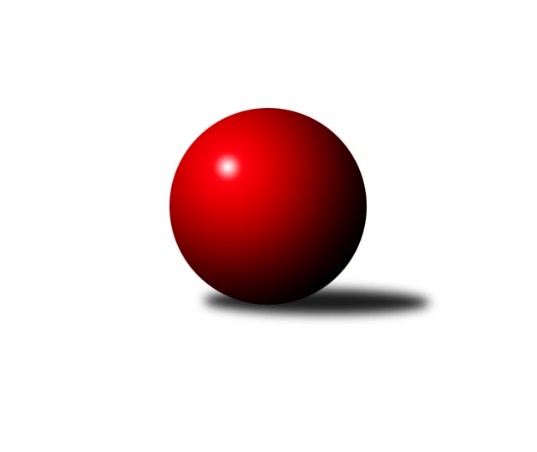 Č.1Ročník 2021/2022	24.9.2021Nejlepšího výkonu v tomto kole: 2523 dosáhlo družstvo: Milovice BVýchodočeská soutěž skupina A 2021/2022Výsledky 1. kolaSouhrnný přehled výsledků:Milovice B	- Dobruška B	14:2	2523:2462		23.9.České Meziříčí B	- Nová Paka C	4:12	2376:2417		24.9.Tabulka družstev:	1.	Milovice B	1	1	0	0	14 : 2 	 	 2523	2	2.	Nová Paka C	1	1	0	0	12 : 4 	 	 2417	2	3.	Červený Kostelec C	0	0	0	0	0 : 0 	 	 0	0	4.	České Meziříčí B	1	0	0	1	4 : 12 	 	 2376	0	5.	Dobruška B	1	0	0	1	2 : 14 	 	 2462	0Podrobné výsledky kola:	 Milovice B	2523	14:2	2462	Dobruška B	Ondra Kolář	 	 185 	 221 		406 	 2:0 	 396 	 	215 	 181		Ivo Janda	Martin Včeliš	 	 196 	 215 		411 	 0:2 	 459 	 	215 	 244		Vladimír Gütler	Jarmil Nosek	 	 204 	 216 		420 	 2:0 	 390 	 	210 	 180		Milan Hašek	Miroslav Šanda	 	 226 	 195 		421 	 2:0 	 399 	 	198 	 201		Marie Frydrychová	Miroslav Včeliš	 	 230 	 218 		448 	 2:0 	 417 	 	223 	 194		Josef Petera	Lukáš Kostka	 	 216 	 201 		417 	 2:0 	 401 	 	216 	 185		Petr Brandejsrozhodčí: Liboslav JanákNejlepší výkon utkání: 459 - Vladimír Gütler	 České Meziříčí B	2376	4:12	2417	Nová Paka C	Jiří Novák	 	 176 	 212 		388 	 0:2 	 397 	 	187 	 210		Daniel Válek	Jaroslav Pumr	 	 177 	 198 		375 	 0:2 	 448 	 	208 	 240		Martin Štryncl	Michal Horáček	 	 162 	 205 		367 	 0:2 	 389 	 	196 	 193		Jaroslav Gottstein	Jan Bernhard	 	 201 	 189 		390 	 0:2 	 439 	 	218 	 221		Josef Antoš	Petr Brouček	 	 207 	 213 		420 	 2:0 	 386 	 	187 	 199		Jakub Soviar	Jindřich Brouček	 	 221 	 215 		436 	 2:0 	 358 	 	184 	 174		Jan Soviarrozhodčí: Jaroslav ŠrámekNejlepší výkon utkání: 448 - Martin ŠtrynclPořadí jednotlivců:	jméno hráče	družstvo	celkem	plné	dorážka	chyby	poměr kuž.	Maximum	1.	Vladimír Gütler 	Dobruška B	459.00	316.0	143.0	4.0	1/1	(459)	2.	Miroslav Včeliš 	Milovice B	448.00	308.0	140.0	6.0	1/1	(448)	3.	Martin Štryncl 	Nová Paka C	448.00	326.0	122.0	12.0	1/1	(448)	4.	Josef Antoš 	Nová Paka C	439.00	298.0	141.0	7.0	1/1	(439)	5.	Jindřich Brouček 	České Meziříčí B	436.00	292.0	144.0	3.0	1/1	(436)	6.	Miroslav Šanda 	Milovice B	421.00	298.0	123.0	6.0	1/1	(421)	7.	Petr Brouček 	České Meziříčí B	420.00	282.0	138.0	6.0	1/1	(420)	8.	Jarmil Nosek 	Milovice B	420.00	290.0	130.0	5.0	1/1	(420)	9.	Lukáš Kostka 	Milovice B	417.00	276.0	141.0	3.0	1/1	(417)	10.	Josef Petera 	Dobruška B	417.00	310.0	107.0	10.0	1/1	(417)	11.	Martin Včeliš 	Milovice B	411.00	290.0	121.0	12.0	1/1	(411)	12.	Ondra Kolář 	Milovice B	406.00	294.0	112.0	10.0	1/1	(406)	13.	Petr Brandejs 	Dobruška B	401.00	281.0	120.0	14.0	1/1	(401)	14.	Marie Frydrychová 	Dobruška B	399.00	283.0	116.0	7.0	1/1	(399)	15.	Daniel Válek 	Nová Paka C	397.00	292.0	105.0	12.0	1/1	(397)	16.	Ivo Janda 	Dobruška B	396.00	281.0	115.0	9.0	1/1	(396)	17.	Jan Bernhard 	České Meziříčí B	390.00	272.0	118.0	6.0	1/1	(390)	18.	Milan Hašek 	Dobruška B	390.00	276.0	114.0	9.0	1/1	(390)	19.	Jaroslav Gottstein 	Nová Paka C	389.00	304.0	85.0	13.0	1/1	(389)	20.	Jiří Novák 	České Meziříčí B	388.00	291.0	97.0	17.0	1/1	(388)	21.	Jakub Soviar 	Nová Paka C	386.00	291.0	95.0	11.0	1/1	(386)	22.	Jaroslav Pumr 	České Meziříčí B	375.00	277.0	98.0	14.0	1/1	(375)	23.	Michal Horáček 	České Meziříčí B	367.00	278.0	89.0	20.0	1/1	(367)	24.	Jan Soviar 	Nová Paka C	358.00	264.0	94.0	17.0	1/1	(358)Sportovně technické informace:Starty náhradníků:registrační číslo	jméno a příjmení 	datum startu 	družstvo	číslo startu
Hráči dopsaní na soupisku:registrační číslo	jméno a příjmení 	datum startu 	družstvo	Program dalšího kola:2. kolo30.9.2021	čt	17:00	Nová Paka C - Milovice B	1.10.2021	pá	16:30	Červený Kostelec C - České Meziříčí B	Nejlepší šestka kola - absolutněNejlepší šestka kola - absolutněNejlepší šestka kola - absolutněNejlepší šestka kola - absolutněNejlepší šestka kola - dle průměru kuželenNejlepší šestka kola - dle průměru kuželenNejlepší šestka kola - dle průměru kuželenNejlepší šestka kola - dle průměru kuželenNejlepší šestka kola - dle průměru kuželenPočetJménoNázev týmuVýkonPočetJménoNázev týmuPrůměr (%)Výkon1xVladimír GütlerDobruška B4591xVladimír GütlerDobruška B110.594591xMiroslav VčelišMilovice B4481xMartin ŠtrynclN. Paka C108.884481xMartin ŠtrynclN. Paka C4481xMiroslav VčelišMilovice B107.944481xJosef AntošN. Paka C4391xJosef AntošN. Paka C106.694391xJindřich BroučekČ. Meziříčí B4361xJindřich BroučekČ. Meziříčí B105.964361xMiroslav ŠandaMilovice B4211xPetr BroučekČ. Meziříčí B102.07420